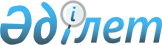 Қазақстан Республикасы Үкіметінің 2009 жылғы 16 ақпандағы N 152 қаулысына толықтырулар мен өзгерістер енгізу туралыҚазақстан Республикасы Үкіметінің 2009 жылғы 23 қазандағы N 1657 Қаулысы

      Қазақстан Республикасының Үкіметі ҚАУЛЫ ЕТЕДІ:

      1. "Қазақстан Республикасы Экономика және бюджеттік жоспарлау министрлігінің 2009 - 2011 жылдарға арналған стратегиялық жоспары туралы" Қазақстан Республикасы Үкіметінің 2009 жылғы 16 ақпандағы N 152 қаулысына мынадай толықтырулар мен өзгерістер енгізілсін:



      көрсетілген қаулымен бекітілген Қазақстан Республикасы Экономика және бюджеттік жоспарлау министрлігінің 2009 — 2011 жылдарға арналған стратегиялық жоспарында:



      "Мемлекеттік орган қызметінің стратегиялық бағыттары, мақсаттары, міндеттері мен көрсеткіштері" деген 3-бөлімде:



      "Экономиканың бәсекеге қабілеттілігін арттыру және жаңғырту" деген 1-стратегиялық бағытта:



      "Экономиканың сапалы және тұрақты өсуін қамтамасыз ету" деген 1-мақсатта:



      "Нысаналы индикаторлар" мынадай мазмұндағы жолдармен толықтырылсын:

      "Ел ЖІӨ-сіндегі шағын және орта бизнес субъектілерінің үлесі 2009 жылы - 31,1 %; 2010 жылы - 31,3 %; 2011 жылы - 31,5 %

      Шағын және орта кәсіпкерліктің белсенді субъектілерінің саны 2009 жылы - 635 мың бірлік; 2010 жылы - 638,5 мың бірлік; 2011 жылы - 641,7 мың бірлік

      Белсенді микрокредиттік ұйымдар саны 2009 жылы - 605 бірлік; 2010 жылы - 615 бірлік; 2011 жылы - 625 бірлік";



      "Экономикадағы іскерлік белсенділікті қолдау" деген 4-міндетте:""

      деген жол алынып тасталсын;"";

      деген жолдан кейін мынадай мазмұндағы жолдармен толықтырылсын:"";

      "Бәсекеге қабілеттілікті, оның ішінде Қазақстанның егеменді кредиттік рейтингтерін арттыру жөніндегі қызметті мониторингтеу мен талдау жүйесін жетілдіру" деген 5-міндетте:""

      деген жол мынадай редакцияда жазылсын:"";

      "Мемлекеттік органның стратегиялық бағыттары мен мақсаттарының мемлекеттің стратегиялық мақсаттарына сәйкестігі" деген 4-бөлімде:



      "Экономиканың бәсекеге қабілеттілігін арттыру және жаңғырту" деген 1-стратегиялық бағытта:



      "Экономиканың сапалы және тұрақты өсуін қамтамасыз ету" деген 1-мақсат мынадай мазмұндағы жолмен толықтырылсын:"";

      "Функционалдық мүмкіндіктер мен ықтимал тәуекелдер" деген 5-бөлімде:



      "Басқа да мемлекеттік органдармен және ұйымдармен өзара іс-қимыл" деген кіші бөлімде:



      "1. Экономиканың бәсекеге қабілеттілігін арттыру және жаңғырту" деген жолдың 2-бағанында:

      "ӘКК - мастер-жоспарларды әзірлеу жұмыстарын жүргізу" деген он екінші абзац алынып тасталсын;

      он төртінші абзац "іске асыру;" деген сөздерден кейін "кәсіпкерлік қызметті мемлекеттік реттеуді, оның ішінде мемлекеттік бақылауды және мемлекеттік рұқсат беру жүйесін жетілдіру;" деген сөздермен толықтырылсын;



      мынадай мазмұндағы абзацпен толықтырылсын:

      "Барлық мемлекеттік органдар, екінші деңгейдегі банктер мен даму институттары - шағын кәсіпкерлікті мемлекеттік қолдау шараларын жетілдіру";



      "Негізге алынып Стратегиялық жоспар әзірленген нормативтік құқықтық актілердің тізбесі" деген 6-бөлім мынадай мазмұндағы 4-1) және 9-1) тармақшалармен толықтырылсын:

      "4-1) "Жеке кәсіпкерлік туралы" Қазақстан Республикасының 2006 жылғы 31 қаңтардағы Заңы;

      9-1) "Қазақстан Республикасының мемлекеттік басқару жүйесін одан әрі жетілдіру туралы" Қазақстан Республикасы Президентінің 2009 жылғы 24 маусымдағы N 832 Жарлығы;";



      "Бюджеттік бағдарламалар" деген 7-бөлімде:



      001 "Экономикалық саясатты, мемлекеттік жоспарлау мен басқару жүйесін қалыптастыру және дамыту жөніндегі қызметтер" деген бюджеттік бағдарламада:

      "Инвестициялық саясатты қалыптастыру, мемлекеттік инвестицияларды жүзеге асырудың тиімділігін қамтамасыз ету" деген 2-бөлімде:



      "Сандық көрсеткіштерде":""

      деген жол алынып тасталсын;



      "Лицензиялау, тарифтік саясат саласында мемлекеттік саясатты қалыптастыру" деген 10-бөлімде:

      тақырыбындағы "Лицензиялау, тарифтік саясат" деген сөздер "Кәсіпкерлік, лицензиялау, салалық реттеуіштер" деген сөздермен ауыстырылсын;



      "Сандық көрсеткіштер" мынадай мазмұндағы жолдармен толықтырылсын:"";

      "Нәтиже көрсеткіштері" мынадай мазмұндағы жолмен толықтырылсын:"";

      "Бағдарламаны іске асыруға арналған шығыстар" деген жолдағы "1 008 208,0" деген сандар "1 037 969,2" деген сандармен ауыстырылсын;



      025 "Ұлттық экономиканың бәсекеге қабілеттілігін және тұрақтылығын қамтамасыз ету үшін "Самұрық-Қазына" ұлттық әл-ауқат қоры" АҚ жарғылық капиталын ұлғайту" деген бюджеттік бағдарламада "Бағдарламаны іске асыруға арналған шығыстар" деген жолдағы "58 641 552,0" деген сандар "50 387 000,0" деген сандармен ауыстырылсын;



      003 "Мемлекеттік жоспарлау саласында ақпараттық жүйені құру және дамыту" деген бюджеттік бағдарламадан кейін мынадай мазмұндағы жаңа бюджеттік бағдарламамен толықтырылсын:"";

      "Бюджеттік шығыстардың жиынтығы" деген кесте мынадай редакцияда жазылсын:"";

      "Стратегиялық бағыттар бойынша шығыстарды, мақсаттар, міндеттер мен бюджеттік бағдарламаларды бөлу" деген кестеде:



      "001 "Экономикалық саясатты, мемлекеттік жоспарлау мен басқару жүйесін қалыптастыру және дамыту жөніндегі қызметтер" деген жолдағы "1 008 208,0" деген сандар "1 037 969,2" деген сандармен ауыстырылсын;



      "025 "Ұлттық экономиканың бәсекеге қабілеттілігін және тұрақтылығын қамтамасыз ету үшін "Самұрық-Қазына" ұлттық әл-ауқат қоры" АҚ жарғылық капиталын ұлғайту" бюджеттік бағдарламасы" деген жолдағы "58 641 552,0" деген сандар "50 387 000,0" деген сандармен ауыстырылсын;



      "003 "Мемлекеттік жоспарлау саласында ақпараттық жүйені құру және дамыту" бюджеттік бағдарламасы" деген жолдан кейін мынадай мазмұндағы жолмен толықтырылсын:"";

      "Қазақстан Республикасының Экономика және бюджеттік жоспарлау министрлігі бюджетінің жиыны" деген жолдағы "94 520 882,0" деген сандар "86 311 151,2" деген сандармен ауыстырылсын.



      2. Осы қаулы қол қойылған күнінен бастап қолданысқа енгізіледі және ресми жариялануға тиіс.      Қазақстан Республикасының

      Премьер-Министрі                                    К. Мәсімов
					© 2012. Қазақстан Республикасы Әділет министрлігінің «Қазақстан Республикасының Заңнама және құқықтық ақпарат институты» ШЖҚ РМК
				Біріктірілген, өзара байланысты және ілеспе өндірістер кешенін құру үшін әлеуметтік кәсіпкерлік корпарациялармен бірлесіп мастер-жоспарлар әзірлеуМастер-жоспар жобасы7"Мемлекеттік басқару жүйесін одан әрі жетілдіру туралы" (салалық реттеуіштер мәселелері бойынша) Қазақстан Республикасының Президенті Жарлығының жобасын әзірлеуЖарлық жобасы1Жеке кәсіпкерлік мәселелері бойынша нормативтік құқықтық базаны жетілдіруНҚА жобасы11Кәсіпкерлікті дамыту тұжырымдамасын әзірлеуНҚА жобасы1Жеке кәсіпкерлік субъектілерін тексеруді жоспарлау мақсатында тәуекелдерді бағалау жүйесін енгізуНҚА жобасы3027Тәуекелдер дәрежесін бағалау өлшемдерін айқындау әдістемесін әзірлеуНҚА жобасы1Шағын және орта бизнестің мүдделеріне негізсіз нұқсан келтіретін, сондай-ақ ескірген және бәсекелестікке қарсы ережелерді алып тастау мақсатында жеке кәсіпкерлік субъектілеріне қойылатын талаптарды белгілейтін нормативтік құқықтық базаны тексеру%1090Бақылау және (немесе) қадағалау функциялары берілген мемлекеттік органдардың қызметіне шағын және орта бизнеске реттеуші әсер етуін талдауды енгізуНҚА жобасы1Шағын қаржы ұйымдарының қызметін реттейтін заңнаманы жетілдіруНҚА жобасы1Шағын және орта кәсіпкерлік субъектілерін әдіснамалық қамтамасыз етуді ұйымдастыруҚұралдар саны, бірл.800080008000Қазақстанның бәсекеге қабілеттілігі аспектілерін жақсарту жөніндегі қызметті мониторингтеу және талдауҚРҮ-ге есеп444Қазақстанның бәсекеге қабілеттілігі аспектілерін жақсарту жөніндегі қызметті мониторингтеу және талдауҚРҮ-ге есеп111Шағын және орта кәсіпкерлікті қолдау.

Елге серпінді дамыған шағын және орта кәсіпкерлік қажет. Қазақстан ЖІӨ-сіндегі шағын және орта бизнес субъектілерінің үлесі кемінде 40 %-ды құрауға тиіс.

Біз мыналарға қол жеткіземіз:

- кәсіпкерлік, әкімшілік кедергілерді жою мәселелері бойынша нормативтік құқықтық базаны жетілдіру;

- шағын және орта бизнес субъектілері үшін салық салу, қаржылық-кредиттік қолдау жүйелерін жетілдіру."Нұр Отан" халықтық демократиялық партиясының 2007 жылғы 4 шілдедегі кезектен тыс XI съезінде қабылданған "Нұр Отан" халықтық демократиялық партиясының сайлау алдындағы платформасыБіріктірілген, өзара байланысты және ілеспе өндірістер кешенін құру үшін әлеуметтік кәсіпкерлік корпарациялармен бірлесіп мастер-жоспарлар әзірлеуМастер-жоспар жобасы7Жеке кәсіпкерлік мәселелері бойынша нормативтік құқықтық базаны жетілдіруНҚА жобасы11Кәсіпкерлікті дамыту тұжырымдамасын әзірлеуНҚА жобасы1Жеке кәсіпкерлік субъектілерін тексеруді жоспарлау мақсатында тәуекелдерді бағалау жүйесін енгізуНҚА жобасы3027Тәуекелдер дәрежесін бағалау өлшемдерін айқындау әдістемесін әзірлеуНҚА жобасы1Шағын және орта бизнестің мүдделеріне негізсіз нұқсан келтіретін, сондай-ақ ескірген және бәсекелестікке қарсы ережелерді алып тастау мақсатында жеке кәсіпкерлік субъектілеріне қойылатын талаптарды белгілейтін нормативтік құқықтық базаны тексеру%1090Бақылау және (немесе) қадағалау функциялары берілген мемлекеттік органдардың қызметіне шағын және орта бизнеске реттеуші әсер етуін талдауды енгізуНҚА жобасы1Шағын қаржы ұйымдарының қызметін реттейтін заңнаманы жетілдіруНҚА жобасы1Шағын және орта кәсіпкерлік субъектілерін әдіснамалық қамтамасыз етуді ұйымдастыруҚұралдар саны, бірл.800080008000Ел ЖІӨ-сіндегі шағын және орта бизнес субъектілерінің үлесі%30,831,131,131,331,5Бюджеттік бағдарламаның әкімшісіЭкономика және бюджеттік жоспарлау министрлігіЭкономика және бюджеттік жоспарлау министрлігіЭкономика және бюджеттік жоспарлау министрлігіЭкономика және бюджеттік жоспарлау министрлігіЭкономика және бюджеттік жоспарлау министрлігіЭкономика және бюджеттік жоспарлау министрлігіЭкономика және бюджеттік жоспарлау министрлігіБюджеттік бағдарлама028 "Кәсіпкерлік саласындағы Қазақстан Республикасының мүдделеріне өкілдік етуді қамтамасыз ету, сондай-ақ Қазақстан Республикасы мен Еуропалық Одақ елдері арасындағы ынтымақтастықты нығайтуға жәрдемдесу"028 "Кәсіпкерлік саласындағы Қазақстан Республикасының мүдделеріне өкілдік етуді қамтамасыз ету, сондай-ақ Қазақстан Республикасы мен Еуропалық Одақ елдері арасындағы ынтымақтастықты нығайтуға жәрдемдесу"028 "Кәсіпкерлік саласындағы Қазақстан Республикасының мүдделеріне өкілдік етуді қамтамасыз ету, сондай-ақ Қазақстан Республикасы мен Еуропалық Одақ елдері арасындағы ынтымақтастықты нығайтуға жәрдемдесу"028 "Кәсіпкерлік саласындағы Қазақстан Республикасының мүдделеріне өкілдік етуді қамтамасыз ету, сондай-ақ Қазақстан Республикасы мен Еуропалық Одақ елдері арасындағы ынтымақтастықты нығайтуға жәрдемдесу"028 "Кәсіпкерлік саласындағы Қазақстан Республикасының мүдделеріне өкілдік етуді қамтамасыз ету, сондай-ақ Қазақстан Республикасы мен Еуропалық Одақ елдері арасындағы ынтымақтастықты нығайтуға жәрдемдесу"028 "Кәсіпкерлік саласындағы Қазақстан Республикасының мүдделеріне өкілдік етуді қамтамасыз ету, сондай-ақ Қазақстан Республикасы мен Еуропалық Одақ елдері арасындағы ынтымақтастықты нығайтуға жәрдемдесу"028 "Кәсіпкерлік саласындағы Қазақстан Республикасының мүдделеріне өкілдік етуді қамтамасыз ету, сондай-ақ Қазақстан Республикасы мен Еуропалық Одақ елдері арасындағы ынтымақтастықты нығайтуға жәрдемдесу"1-стратегиялық бағытЭкономиканың бәсекеге қабілеттілігін арттыру және жаңғыртуЭкономиканың бәсекеге қабілеттілігін арттыру және жаңғыртуЭкономиканың бәсекеге қабілеттілігін арттыру және жаңғыртуЭкономиканың бәсекеге қабілеттілігін арттыру және жаңғыртуЭкономиканың бәсекеге қабілеттілігін арттыру және жаңғыртуЭкономиканың бәсекеге қабілеттілігін арттыру және жаңғыртуЭкономиканың бәсекеге қабілеттілігін арттыру және жаңғырту1-мақсатЭкономиканың сапалы және тұрақты өсуін қамтамасыз етуЭкономиканың сапалы және тұрақты өсуін қамтамасыз етуЭкономиканың сапалы және тұрақты өсуін қамтамасыз етуЭкономиканың сапалы және тұрақты өсуін қамтамасыз етуЭкономиканың сапалы және тұрақты өсуін қамтамасыз етуЭкономиканың сапалы және тұрақты өсуін қамтамасыз етуЭкономиканың сапалы және тұрақты өсуін қамтамасыз ету4-міндетЭкономикадағы іскерлік белсенділікті қолдауЭкономикадағы іскерлік белсенділікті қолдауЭкономикадағы іскерлік белсенділікті қолдауЭкономикадағы іскерлік белсенділікті қолдауЭкономикадағы іскерлік белсенділікті қолдауЭкономикадағы іскерлік белсенділікті қолдауЭкономикадағы іскерлік белсенділікті қолдауКөрсеткіштерКөрсеткіштерКөрсеткіштерКөрсеткіштерКөрсеткіштерКөрсеткіштерКөрсеткіштерКөрсеткіштерКөрсеткіштерКөрсеткіштер атауыӨлшем бірлігі2007 жыл (есеп)2008 жыл (жоспар)2009 жыл2010 жыл2011 жыл12345678Сандық көрсеткіштерЖүргізілген семинарлар саныБірлік2Сапа көрсеткіштеріТиімділік көрсеткіштеріНәтиже көрсеткіштеріЕл ЖІӨ-сіндегі шағын және орта бизнес субъектілерінің үлесі%30,831,131,131,331,5Нәтиже көрсеткіштеріШағын және орта кәсіпкерліктің белсенді субъектілерінің саныМың бірлік55,8621,1635,0638,5641,7Бағдарламаны іске асыруға арналған шығыстарКәсіпкерлік саласындағы Қазақстан Республикасының мүдделеріне өкілдік етуді қамтамасыз ету, сондай-ақ Қазақстан Республикасы мен Еуропалық Одақ елдері арасындағы ынтымақтастықты нығайтуға жәрдемдесуМың теңге15 060,0ШығыстарЕсепті кезеңЕсепті кезеңЖоспарлы кезеңЖоспарлы кезеңЖоспарлы кезеңШығыстар2007 жыл (есеп)2008 жыл (жоспар)2009 жыл2010 жыл2011 жыл1. Қолданыстағы бағдарламалар, оның ішінде:7 820 692,6623 324 761,258 295 835,2151 562 383,0149 359 564,0Ағымдағы бюджеттік бағдарламалар3 068 374,610 999 021,27 418 704,26 185 385,06 471 720,0Бюджеттік даму бағдарламалары4 752 318,0612 325 740,050 877 131,0145 376 998,0142 887 844,02. Әзірлеуге ұсынылатын бағдарламалар, оның ішінде:136 674,0152 388,028 015 316,0120 173 050,086 172 628,0Ағымдағы бюджеттік бағдарламалар136 674,0152 388,0738 316,065 010 050,041 172 628,0Бюджеттік даму бағдарламалары0,00,027 277 000,055 163 000,045 000 000,03. Барлық шығыстар, оның ішінде:7 957 366,6623 477 149,286 311 151,2271 735 433,0235 532 192,0Ағымдағы бюджеттік бағдарламалар3 205 048,611 151 409,28 157 020,271 195 435,047 644 348,0Бюджеттік даму бағдарламалары4 752 318,0612 325 740,078 154 131,0200 539 998,0187 887 844,01-стратегиялық бағыт. Экономиканың бәсекеге қабілеттілігін арттыру және жаңғырту1-мақсат. Экономиканың сапалы және тұрақты өсуін қамтамасыз ету4-міндет. Экономикадағы іскерлік белсенділікті қолдау028 "Кәсіпкерлік саласындағы Қазақстан Республикасының мүдделеріне өкілдік етуді қамтамасыз ету, сондай-ақ Қазақстан Республикасы мен Еуропалық Одақ елдері арасындағы ынтымақтастықты нығайтуға жәрдемдесу" бюджеттік бағдарламасы15 060,0